MARKING SCHEME PAPER 101/33KNT COMMON EVALUATION(A) Must be a story .if not deduct 1mk.The story must be relevant to the ending .see attached paperB. Must be an explanatory writing .     Mark relevant points    Award marks for flow communicationIntroduction.(2mks)Do not mark definitionsBody OburaExpected to be chief in line but goes on  an adventure mission to Kisumu and is killedas the chief’s son his friends should be of good reputation but he mingles with the footloose wanderers  Ambere and Nyaroche.The mothe says he was an obedient boy but he fails to heed his parents’ advice and lives blindly to unknown placeOtienoKemboBeing brother to late OwuorKembo he is expected to take care of her and protect the late brother’s property but instead he is the source of insecurity for Akoko.Says women are all the same, yet marries one wife after the other in a single breathHe marries colourlesswives ,his last wife who was much younger than AKoko looks twice her age.Fails to recognize the role of covenant of dodongo and dispenses with them.No one respects him no one informs him of the visitors in the village he learns of them on their way out.Peter Expected to be next chief when he is at age but has a change of mind and joins priesthood.Becky On her deathbed or in the letter she writes to vesa, she says , money cannot nuy happiness nor life,yet she lived all her life chasing after moneyShe hates suffering – sickness and these have no place in her life but unfortunately dies of HIV/AIDS .she suffers to appoint of losing her former glow and becomes a shadow of her former self.She looks irresponsible but has amassed list of wealth that she bequeaths her children at deathIntroduction Mark a relevant intro.No mark for definitionBody Can explore the followingCultural betrayalSharing ceremony is stoppedA harmless tradition cannot  take place in interest of peace which does not exist.Political betrayal Mosese is locked up speaking his mind during Adika’s funeralno freedom of expression in prison – he is weeped , to silence himjese is imprisopned for failing out with MuliliJusper ‘s parents are murdered in cold bloodPersonal betrayalMulili betrays KabitoTumbo betrays Regina Boss betrays his wife Mercedes among otherCONCUSION : relevant conclusion (2mks)	Language (2mks)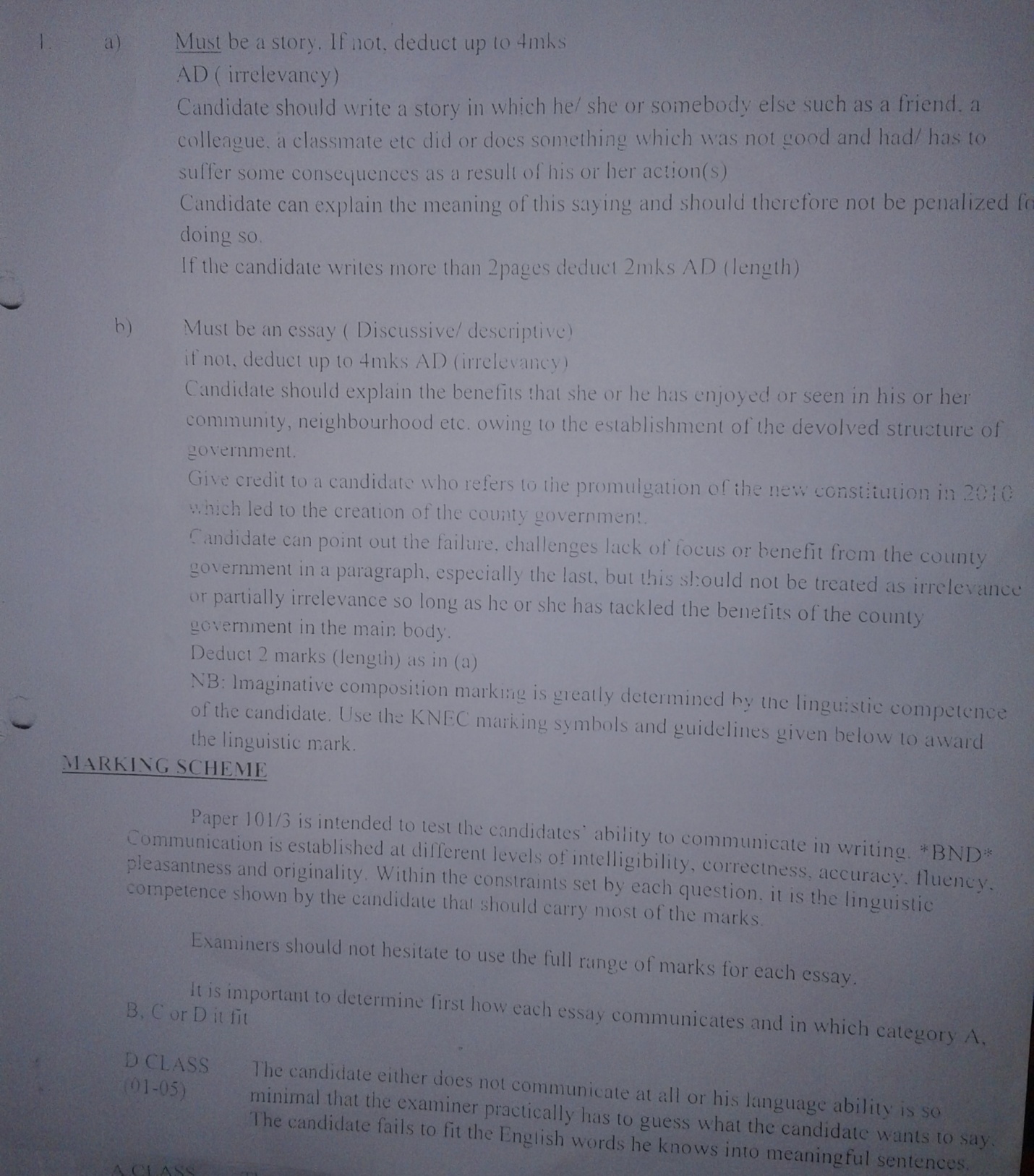 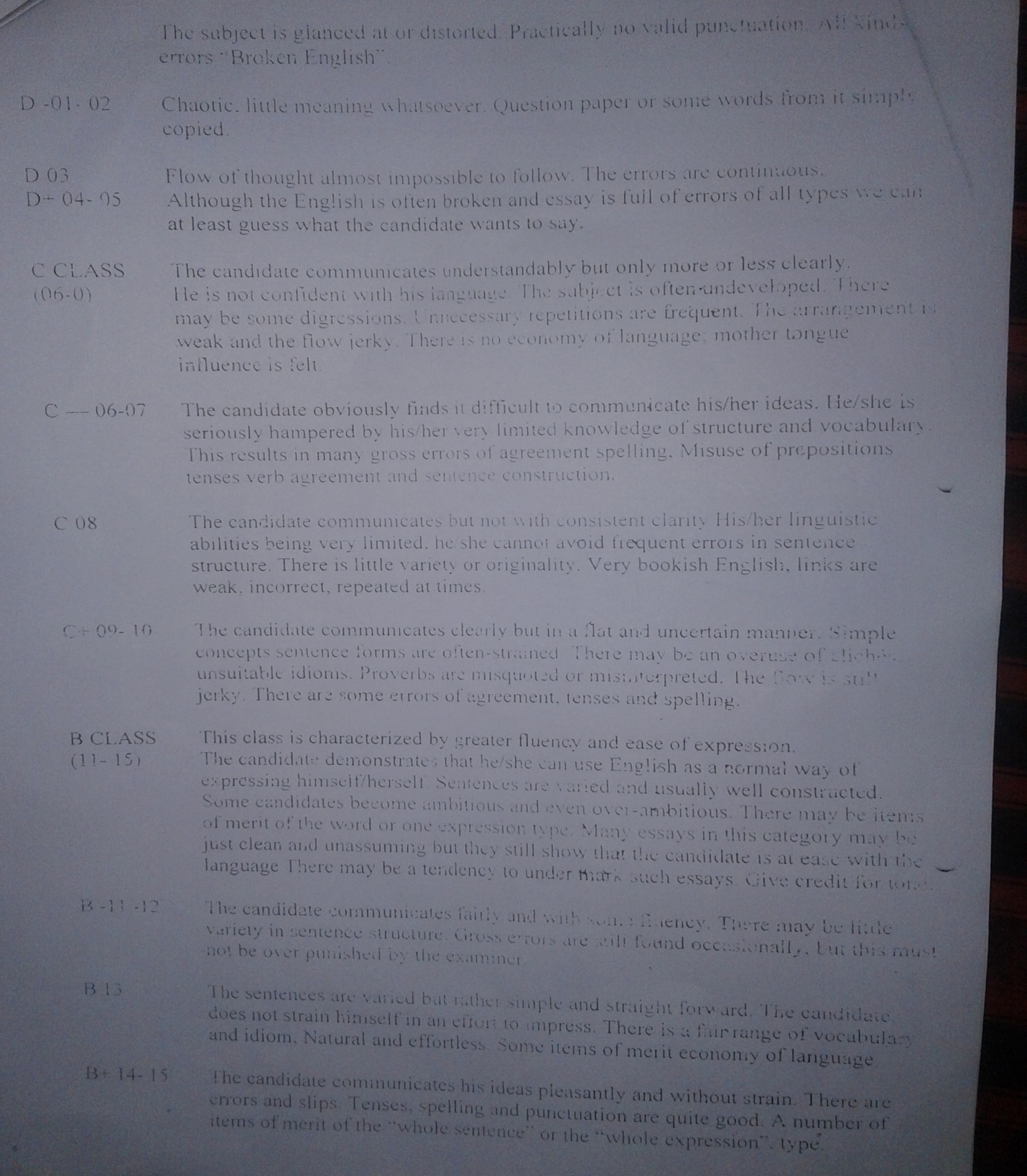 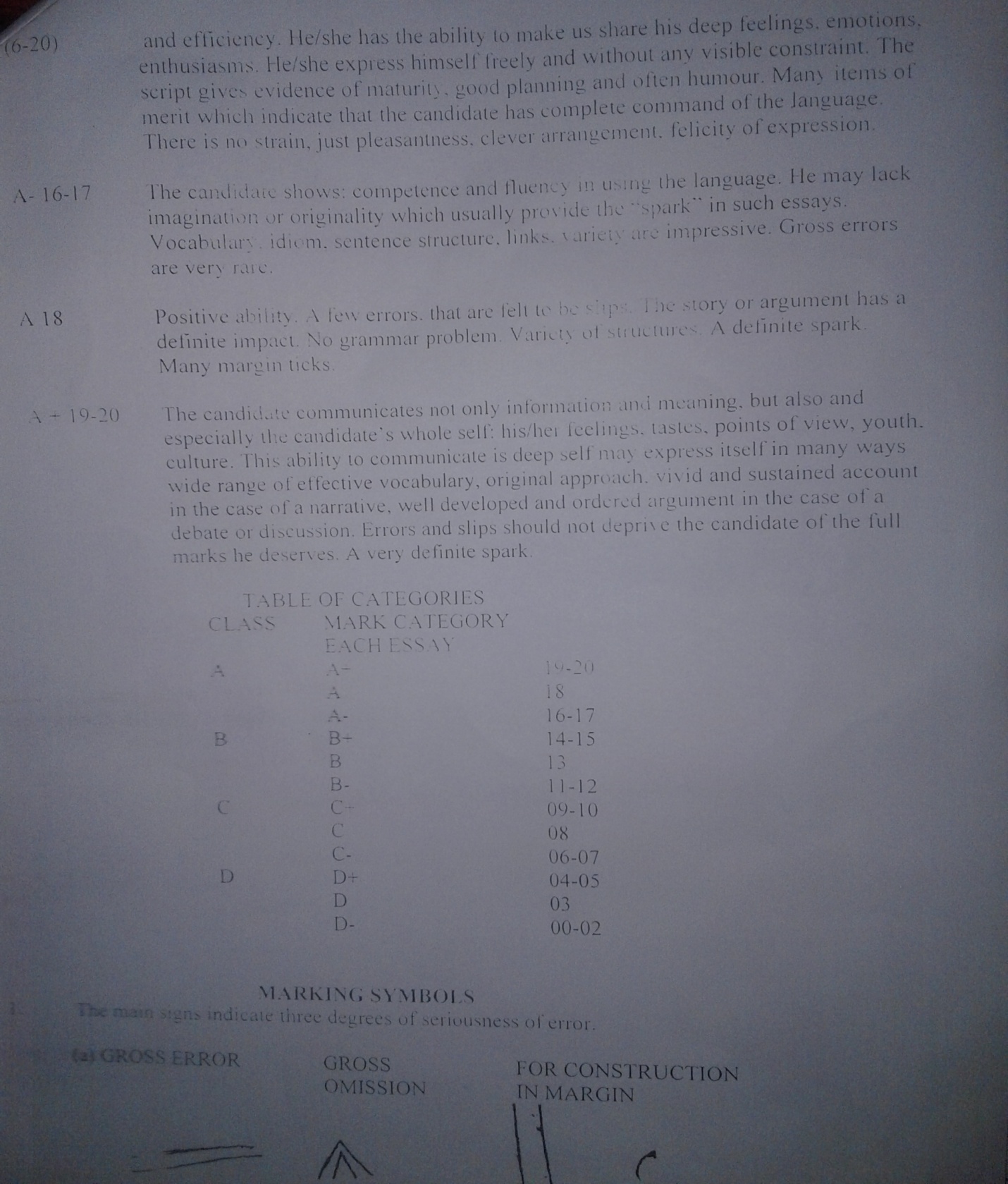 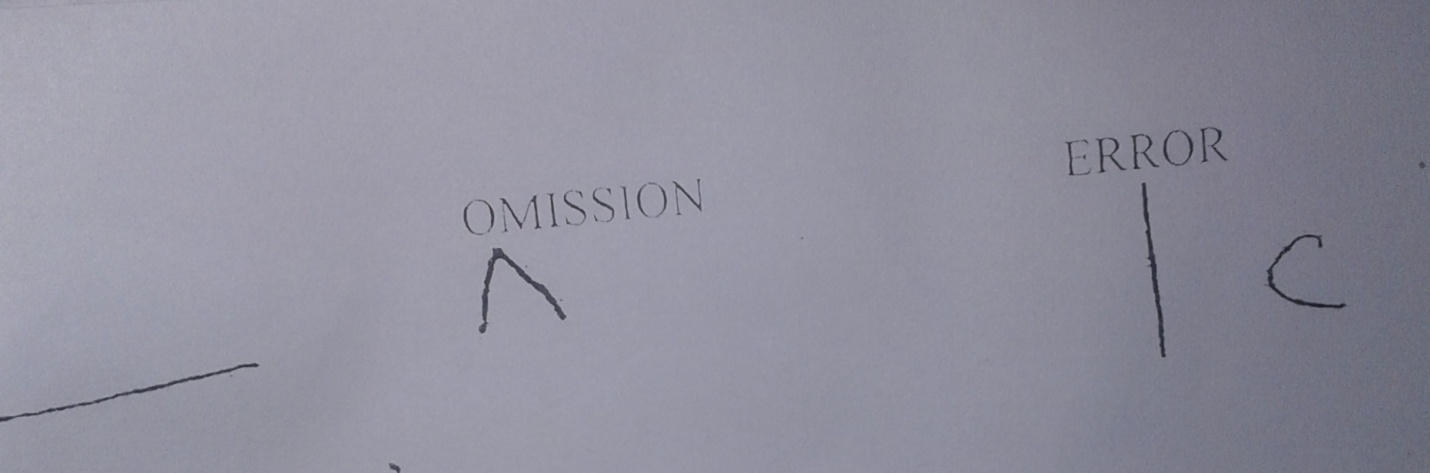 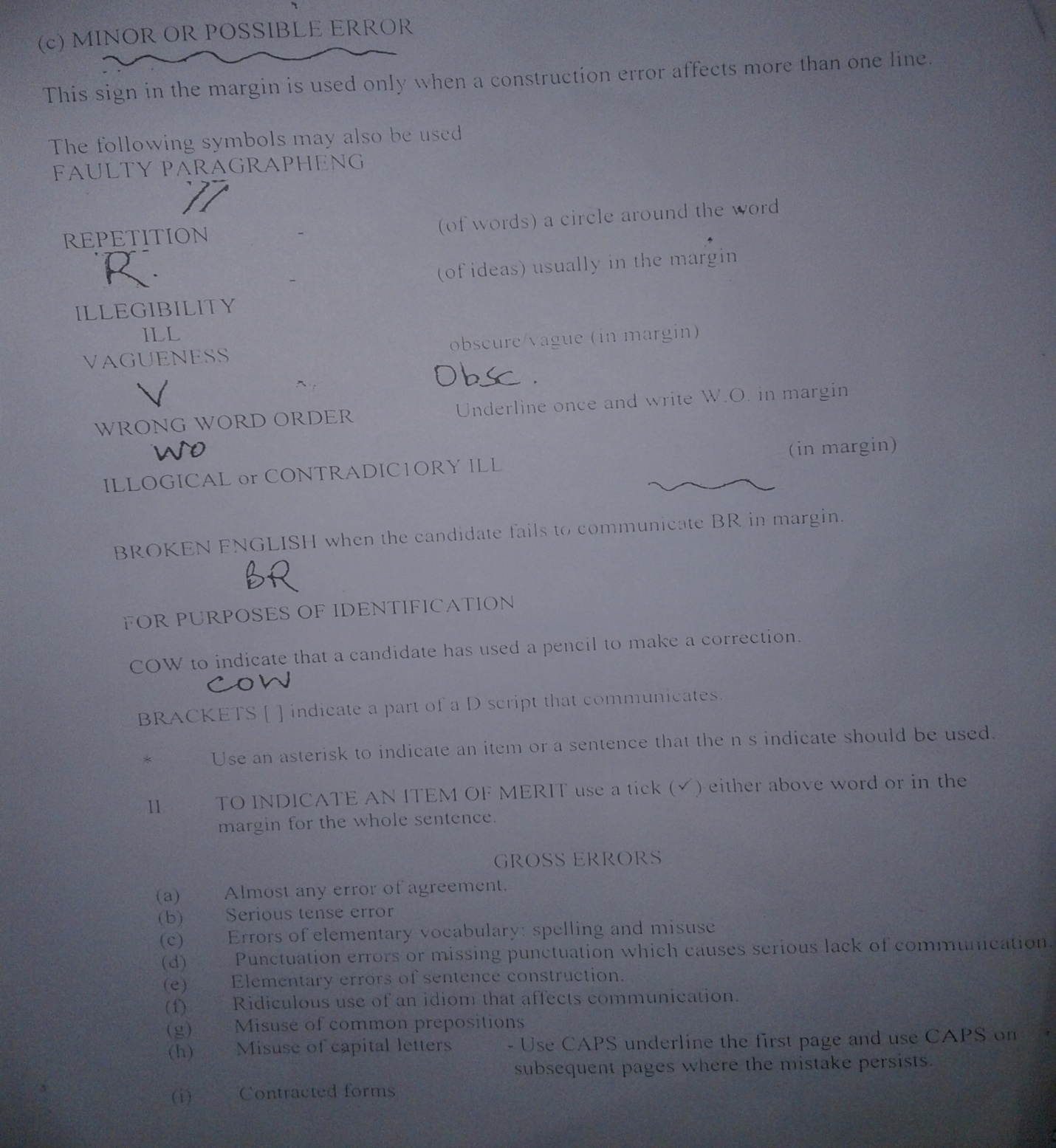 